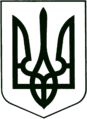    УКРАЇНА
          МОГИЛІВ-ПОДІЛЬСЬКА МІСЬКА РАДА
        ВІННИЦЬКОЇ ОБЛАСТІ   Р І Ш Е Н Н Я  №95Про надання дозволу на укладення довгострокового договору оренди нерухомого майна комунальної  власності територіальної громади міста Могилева -Подільського         Керуючись ст.ст. 29, 60 Закону України «Про місцеве самоврядування в Україні”, Законом України „Про оренду державного та комунального майна”, відповідно рішення 31сесії Могилів-Подільської міської ради 6 скликання від 30.04.2013 року №740 «Про затвердження Порядку оренди майна комунальної власності територіальної громади міста Могилева-Подільського», розглянувши клопотання релігійної організації іудейської релігійної громади, -міська рада ВИРІШИЛА:1. Надати дозвіл управлінню з питань економіки, інвестицій та євроінтеграції міської ради (Глаголєва О.І.) укласти з релігійною організацією іудейською релігійною громадою договору оренди  нежитлового приміщення комунальної власності територіальної громади міста Могилева-Подільського площею 65,4 кв.м за адресою: Вінницька обл., м. Могилів – Подільський, вулиця Шаргородська, будинок 41-б з орендною платою 1 грн. без ПДВ на рік.Характер використання приміщення: проведення релігійних обрядів.          Термін оренди: 49 років.        2. Дане рішення набирає чинності з дати його прийняття.        3. Контроль за виконанням даного рішення покласти на секретаря міської ради, в.о. першого заступника міського голови  Гоцуляка М.В..              Міський голова			                              П. Бровко        Від 29.02.2016 р.7 сесії7 скликання